Комплекс суставной гимнастики для лиц старшего возраста (60-70 лет)Комплекс суставной гимнастики для лиц старшего возраста (60-70 лет)Комплекс суставной гимнастики для лиц старшего возраста (60-70 лет)№ п/пИллюстрацияОписание упражнения1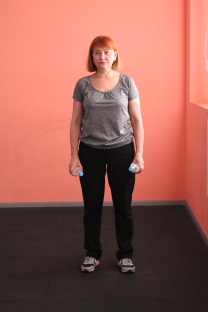 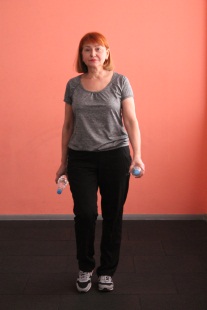 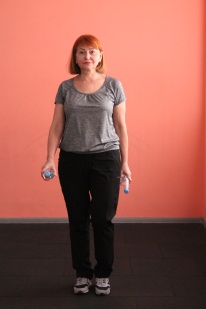  И. п.                И. п. – о. с. Ходьба на месте2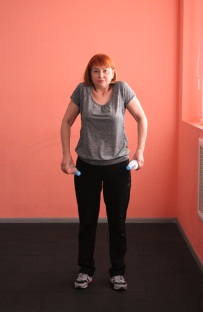 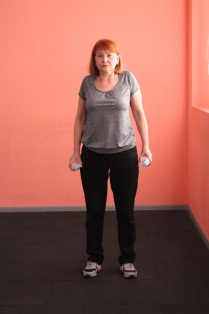    И. п.                1-4                    5-8И. п. – стойка ноги врозь. 1-4 – круговые движения плечами вперед;5-8 – то же, назад.3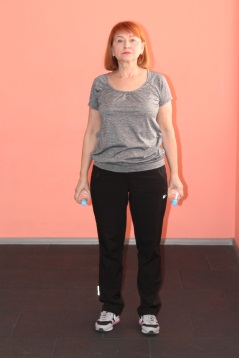 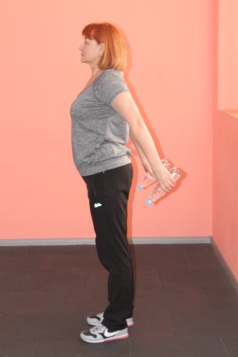     И. п.                      2-3                     4И. п. – стойка ноги врозь.1 – руки назад-в стороны;2-3 – держать;4 – и.п.4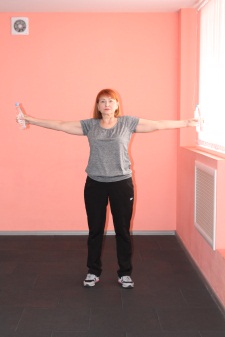 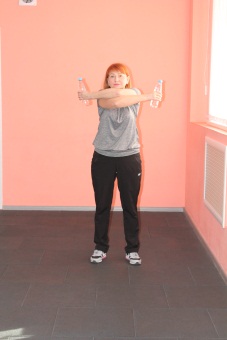 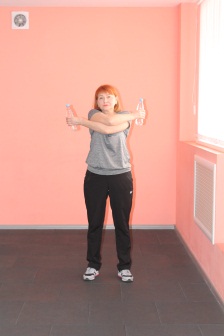      И. п.                  1-2                     5-6И. п. – стойка ноги врозь, руки в стороны.1-2 – руки вперед скрестно кисти на лопатки, правая сверху;3-4 – и.п.5-6 – руки вперед скрестно кисти на лопатки, левая сверху;7-8 – и.п.5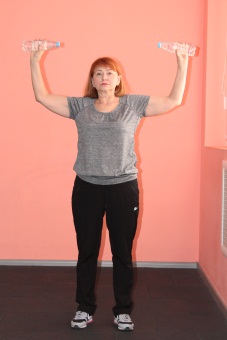 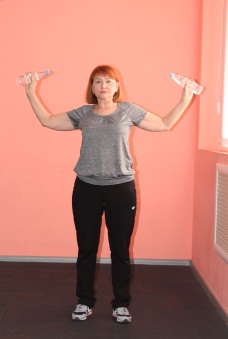            И. п.                             1-3                                  4И. п. – стойка ноги врозь, руки согнуть в стороны предплечье кверху.1 – свести лопатки;2-3 – держать;4 – и.п.6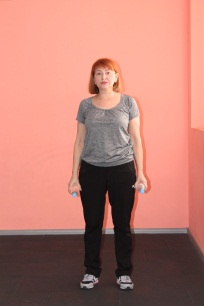 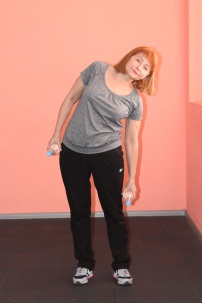 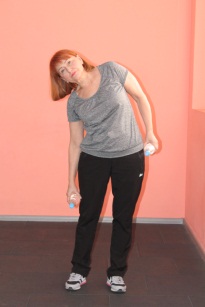            И. п.                         1-2                            5-6И. п. – стойка ноги врозь.1-2 – наклон вправо;3-4 – и.п.;5-6 – то же, влево;7-8 – и.п.7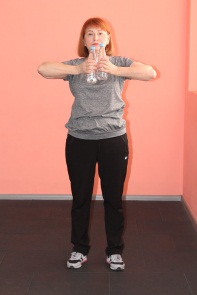 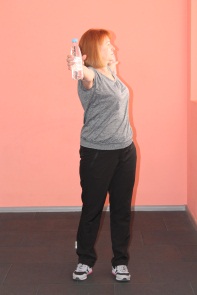 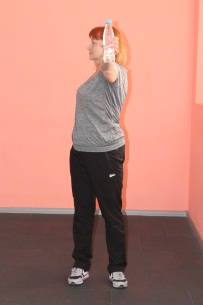         И. п.                           1                                3И. п. – стойка ноги врозь, руки перед грудью.1 – поворот туловища вправо, руки в стороны, ладонь вперед;2 и.п.;3 – то же влево;4 – и.п.8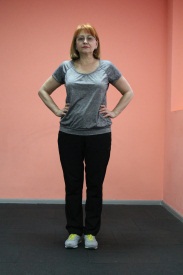 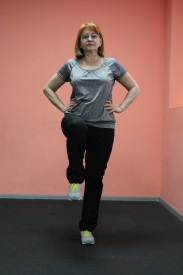 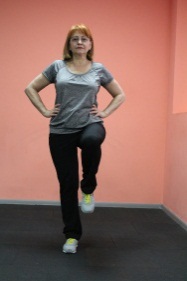          И. п.                        1-2                       5-6И. п. – узкая стойка, руки на пояс.1-3 – согнуть правую вперед, держать;4 – и.п.;5-7 – то же, с левой;8 – и.п.9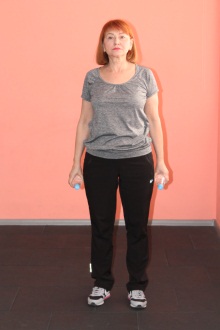 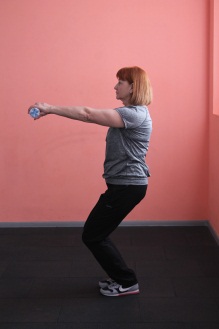           И. п.                              2                                  2И. п. – стойка ноги врозь.1-2 –полуприсед, руки вперед;3-4 – и.п.10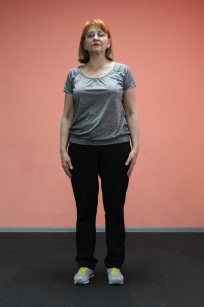 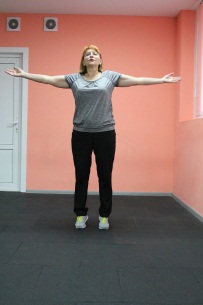 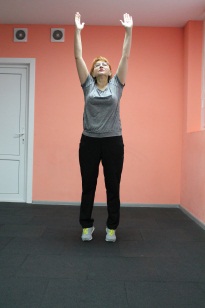          И. п.                           1                                   2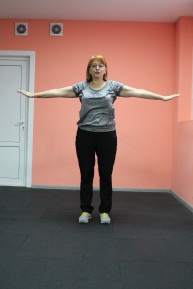 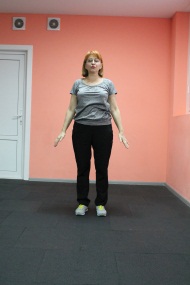 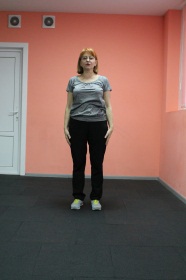    3                                4                           И.П.И. п. – стойка ноги врозь.1-2 – руки через стороны вверх;3-4 – и.п.